Come in Peace by Judith SilverCome in peace, you are welcome Come in faith, you are safeCome in joy, you are preciousCome in peace, come in peacePeace resounding by Pauline McWilliamsPeace resoundingPeace resoundingPeace resoundingPeace, peaceI will sleep in the darkness by Maggie O’ConnorI will sleep in the darknessLike a seed in the Earth x 2I will sleep, I will dream of what’s to come x 2Heyo, heyo, heyo , heyoShalom by Nick PraterShalom, shalom, shalom, shalomDeep Peace by Nickomo ClarkeDeep peace of the running wave to youDeep peace of the flowing airDeep peace of the quiet earth to youDeep peace of the shining starDeep peaceThis is Home by Sophie EfthimiouThis is home where I belongIn this breath, in this heartThis is home where I belongIn this voice, in this song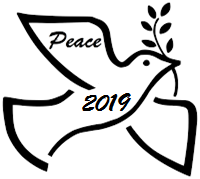 31 January 2019St Johns Church Hedge End 7.30- 9.30pm